Scallops with sweet potato royale, barberry and cauliflowerFor the sweet potato foam: 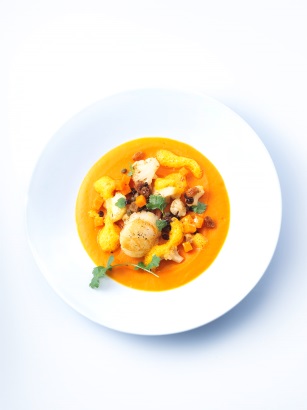 300 g sweet potatoes from North Carolina1 liter poultry broth300 g crème double 100 g crème fraîche 100 ml white Port 100 ml Noilly Prat 40 g butterSalt, lemon, Cayenne pepperWash, peel and cut the sweet potatoes. Cook in poultry broth until tender. Puree with crème double and crème fraîche and strain through a fine sieve. Reduce the white port and Noilly Prat and add to the crème. Boil up, flavor and stir in butter flakes.Royal2 eggs1 egg yolk 600 g sweet potato foam Salt, Cayenne pepperMix 600 g of sweet potato foam with eggs and egg yolk. Put into 4 big soup bowls and cover with foil. Let it set at 85 °C for 40 minutes.Scallops4 Scallops 2 Leaves of brick pastry 1 liter olive oilSalt, fresh grounded pepper, lemon juiceCut brick into strips, season scallops and wrap in brick strips. Let dry for a short time and fry in olive oil until it is crisp and brown.Sweet potatoes2-3 Sweet potatoes (washed, peeled and diced)30 g raisins20 g barberries20 g capers200 g cauliflower (cleaned and cut in small slices)40 g butter2 tbsp. olive oil 2 cl Burgundy vinegar200 ml poultry broth Salt, fresh grounded white pepper1 tbsp. cilantro finely choppedSauté sweet potatoes in olive oil, deglaze with Burgundy vinegar and reduce. Pour on poultry broth, cover and steam slowly. Add raisins, barberries and capers and season to taste.Add some olive oil and put aside. Fold in barberries under the warm sauce. Fry thin slices of cauliflower slowly until brown, season with salt and pepper and add cilantro. Serving:Place sweet potatoes, scallops and cauliflower on the Royal and serve with the rest of the sweet potato foam. 